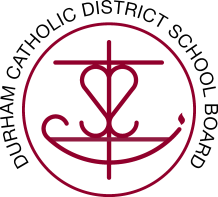 AGENDACALL TO ORDERA.1	Opening PrayerA.2	Welcome and Courtesies APPROVAL OF AGENDAANNOUNCEMENTS		C.1	Next Durham Catholic Parent Involvement Committee Meeting: March 21, 2019.ACTIONS TO BE TAKEN	D.1		Approval and Signing of the Minutes of the Open Session of the Durham Catholic Parent Involvement Committee Meeting of January 10, 2019.PRESENTATIONS	E.1	Building Awareness of the Initiatives of Development and Peace, Luke Stocking, Development and Peace Deputy Director of Public Awarenss and Engagement	E.2.       Discussion on Ontario’s Ministry of Education Consultation on Hiring Practices and Class Size Engagements, Facilitated by Chair Bevan and Superintendent LeclairREPORTS/ INFORMATION/ DISCUSSION ITEMSF.1	Standing ItemsF.1.1	Chair’s ReportF.1.2	Trustee’s ReportF.1.3	Resource ReportF.1.4	PRO Grant Subcommittee ReportF.1.5	Communications Subcommittee ReportF.1.6 	School Council Outreach Subcommittee ReportF.1.7 	Faith Formation Subcommittee ReportF.1.8      Policy & By-Law Subcommittee Report F.1.9 	Budget Subcommittee ReportADJOURNMENTCLOSING PRAYER